ВІДГУКофіційного опонента про кандидатську дисертацію Чеховської Олесі Леонідівни«ІНТЕГРАТИВНИЙ ПІДХІД ЯК ЗАСІБ ФОРМУВАННЯ ЛІНГВІСТИЧНИХ ЗДІБНОСТЕЙ УЧНІВ 3-Х КЛАСІВ», подану на здобуття наукового ступеня кандидата педагогічних наук зі спеціальності 13.00.02  «Теорія та методика навчання (російська мова)» (013 – Початкова освіта)Детальний аналіз дисертації Чеховської Олесі Леонідівни «Інтегративний підхід як засіб формування лінгвістичних здібностей учнів 3-х класів» дозволяє сформулювати такі узагальнені висновки щодо актуальності, ступеня обґрунтованості основних наукових положень, висновків, рекомендацій, достовірності, наукової новизни, практичного значення, а також загальної оцінки роботи. Актуальність теми дослідження. Сутність концепції «Нова українська школа» полягає в тому, щоб сформувати в учнів цілісну картину світу й навички, які є необхідними в реальному повсякденному житті. Ідея інтегрованого навчання нині надзвичайно актуальна, оскільки з її успішною методичною реалізацією передбачається досягнення мети якісної освіти, тобто освіти конкурентоздатної, спроможної забезпечити кожній людині самостійно досягти тієї чи тієї життєвої мети, творчо самостверджуватися в різних соціальних сферах.Із цих позицій наукова праця Чеховської Олесі Леонідівни є змістовним фаховим дослідженням актуальної і ще недостатньо вивченої проблеми інтеграції навчальних дисциплін, адже в шкільних програмах з російської мови практично відсутній матеріал, що враховує системне застосування інтегративного підходу в мовному навчанні. Робота є актуальною і з огляду на її безпосередній зв'язок з основним напрямом науково-дослідної роботи кафедри слов’янської філології  Придністровського державного університету імені Т.Г.Шевченка «Актуальні проблеми славістики та методики викладання слов’янських мов». Слід зауважити, що інтегративний підхід має значний потенціал у культурно-комунікативному розвиткові молодших школярів. Однак практика навчання дітей іноземної мови показує, що він не завжди використовується з метою формування іншомовної комунікативної компетентності. Аналіз педагогічної теорії і практики дозволяє позначити наявні об'єктивні суперечності: по-перше, між суспільно детермінованими вимогами Державного освітнього стандарту до формування іншомовної комунікативної компетентності молодших школярів і традиційно сформованою практикою навчання іноземних мов; по-друге, між потенційними дидактичними можливостями інтеграційного підходу до формування іншомовної комунікативної компетентності та його програмно-технологічною нерозробленістю.Ступінь обґрунтованості наукових положень, висновків і рекомендацій, сформульованих у дисертаційній роботі.Обґрунтованість і вірогідність одержаних наукових результатів у дисертаційному дослідженні Чеховської Олесі Леонідівни не викликають сумніву, адже вони забезпечуються логікою і взаємозв’язком сформульованої мети, завдань, методів, змісту та висновків наукового пошуку. Наукові результати базуються на ґрунтовому вивченні й критичному аналізі методичної, психологічної  і сучасної науково-педагогічної літератури, навчальних планів та програм, підручників і посібників для навчання російської та англійської  мов у 3 класі, статистичних відомостей. Варто констатувати загальну збалансованість наукового апарату, який окреслює логіку наукового дослідження. Об’єкт і предмет дослідження подано в межах визначеної спеціальності; вони логічно й структурно узгоджені, відповідають визначеній автором меті (с. 38). Організаційно-методичні засади проведеного дослідження розкрито повною мірою на достатньому фаховому рівні. Підкреслимо репрезентативність джерельної бази дослідження. Список використаних джерел нараховує 339 найменувань, з яких 9 – іноземними мовами, та 6 додатків. Широкий комплекс методів наукового пошуку, серед яких – емпіричні, теоретичні, експериментальні та статистичні, сприяв досягненню мети й виконанню визначених завдань. Наукова новизна отриманих авторкою результатів, значення їх для науки і практики.У рецензованій роботі повно та ґрунтовно розкрито зміст трьох розділів відповідно до теми й сформульовано висновки, що логічно випливають із змісту проведеної розвідки, яка засвідчує, що авторці вдалося реалізувати мету й розв’язати всі поставлені завдання. Це зумовлено використанням широкого комплексу валідних і надійних методів дослідження, ґрунтовним експериментом.Варто зазначити, що позиції, подані в науковій новизні, мають вагоме значення для сучасної педагогічної науки, містять теоретичну цінність, а також відбивають авторське бачення розв’язання проблеми.Безперечно, одним із досягнень дисертантки є методично витримана організація навчальних матеріалів та наявність прикладів  виконання їх. Вагомим є також практичне значення одержаних результатів, яке полягає в можливості впровадження в навчальний процес запропонованої методики формування ЛЗ учнів 3 класів на основі інтегративного підходу до навчання російської мови в процесі зіставлення її з англійською.Оцінка змісту дисертації та її завершеність у цілому. Зміст дисертації охоплює основні аспекти теми. Праця складається з анотацій українською, російською й англійською мовами, списку публікацій, вступу, трьох розділів, загальних висновків, списку використаної літератури (після кожного розділу) і додатків, що відбиває процес та результати дослідження. Ключові позиції наукової праці ґрунтуються на основних засадах філософії освіти, законодавчих і нормативних документах про початкову загальну освіту та мовну освіту зокрема. У першому розділі – «Теоретичні основи формування лінгвістичних  здібностей учнів з опорою на інтегративний підхід», – розкриваючи питання лінгвометодичних засад методики формування ЛЗ з російської мови для учнів 3 класів, здобувачка чітко окреслює місце й роль інтегративного підходу у формуванні лінгвістичних здібностей школярів. У позитивному полі розглядаємо представлений в розділі глибокий аналіз науково-методичної літератури з теми дослідження, а також (виходячи з вищезазначеного аналізу) логічно відібрані для зіставлення лексичні одиниці та граматичні категорії в обох мовах. Ретельно проведений зіставний аналіз лексичних та граматичних одиниць з урахуванням чинних програм і психологічних особливостей дітей молодшого шкільного віку заслуговує на увагу також.  Позитивним у науковому дослідженні вважаємо і те, що дисертантка досить ґрунтовно проаналізувала психологічні умови реалізації інтегративного підходу до формування ЛЗ учнів 3 класів (с. 65–72). У своєму дослідженні вона розглядає різноманітні властивості здібностей, фази формування їх, зіставляє інтереси й здібності та пов’язує їх з конкретними видами навчальної діяльності школярів. У другому розділі – «Проблема формування лінгвістичних здібностей за допомогою інтегративного підходу в сучасній шкільній мовній практиці» – проаналізовано чинні в Придністровській Молдавській Республіці програми та підручники російської та англійської мов для 3 класів.Важливим для сучасної педагогічної теорії й практики є обґрунтовані висновки, зроблені дослідником після глибокого аналізу існуючих програм і навчальних посібників з російської та англійської мов (які містяться на сторінках 140–165 рецензованої наукової праці) про те, що в них відчутний брак не тільки вправ інтегративного характеру, але й кількість завдань, спрямованих на розвиток мовних і мовленнєвих умінь як основи формування ЛЗ. Уважаємо методично цінним детально розписаний констатувальний експеримент та ретельно проведений аналіз анкетування вчителів.  У третьому розділі – «Експериментальна методика формування лінгвістичних здібностей учнів 3 класів на основі інтегративного підходу» –створено лінгводидактичну модель формування ЛЗ третьокласників, розкрито специфіку системи вправ для розвитку мовних і комунікативно-мовленнєвих умінь, що складають основу ЛЗ школярів, описано формувальний та контрольний етапи експерименту та доведено ефективність пропонованої методики. Заслуговують на увагу ретельно розроблені критерії добору мовних і мовленнєвих одиниць, що були враховані під час складання системи вправ. Не викликає сумніву наявність позитивних результатів в експериментальних групах завдяки впровадженню авторської методичної системи за розробленою моделлю. Кількісний і якісний аналіз отриманих даних здійснено кваліфіковано, коректно. Надійність і вірогідність отриманих наукових результатів підтверджуються теоретико-методологічним обґрунтуванням вихідних принципів дисертаційної роботи, єдністю й логічністю всіх етапів дослідження, його організаційною цілісністю й чіткістю концептуальних засад, гармонійним поєднанням статистичних методів і способів якісної психологічної інтерпретації їх. Безумовним досягненням дисертантки ми вважаємо розроблення й схематичне зображення лінгводидактичної моделі формування ЛЗ учнів 3 класів, взаємозв’язок змістових компонентів якої чітко встановлений і всебічно обґрунтований (с.207). На особливу увагу заслуговують надані авторкою зразки завдань для проведення різних частин експерименту та планів-конспектів уроків  у Додатках А– Г (с. 241–249).Повнота викладення положень, висновків, результатів, рекомендацій, сформульованих у дисертації, в опублікованих працях, апробація результатів дослідження. Констатуємо, що основні положення та результати дисертаційного дослідження Чеховської Олесі Леонідівни достатньо повно відбито у 18 одноосібних наукових працях, з них 8 статтей – у провідних фахових виданнях України, 4 статті – в інших виданнях України, 3 – у виданнях іноземних держав, 3 – у збірниках матеріалів науково-практичних конференцій. Апробація матеріалів дослідження на міжнародних та всеукраїнських науково-практичних конференціях свідчить про те, що з ключовими питаннями наукових студій О.Л. Чеховської обізнане широке коло фахівців у царині освіти. Відповідність змісту автореферату основним положенням дисертаційної роботи.Уважаємо, що представлений автореферат О.Л. Чеховської відповідає чинним вимогам МОН України до авторефератів дисертацій на здобуття наукового ступеня кандидата наук. Зміст автореферату та основні положення дисертації є ідентичними. Стиль викладу автореферату свідчить про високий рівень науково-дослідної компетентності здобувачки. Зміст роботи повністю відбито в публікаціях.Дискусійні положення та зауваження щодо змісту дисертації.Високо оцінюючи результати дослідження Чеховської Олесі Леонідівни, доцільно висловити окремі міркування, що виникли в процесі рецензування дисертації та вимагають окремих уточнень і пояснень.У теоретичній частині роботи, на нашу думку, доречно б було проаналізувати переваги та ефективність використання інтегративного підходу як засобу формування лінгвістичних здібностей  саме для, так званого, покоління Z, представниками якого є учні 3 класів. Дослідження тільки б виграло, якби була проведена систематизація рекомендацій щодо ефективної роботи саме з такими дітьми, які є представниками першого повністю цифрового покоління.У практичній частині роботи бажано було б більш повно й точно розкрити поняття інтерференції та вказати шляхи її подолання в процесі навчання російської мови в зіставленні її з англійською на різних рівнях (фонетичному, граматичному, лексичному), що є вкрай необхідним у процесі зіставлення мов на початковому етапі навчання їх. А в запропонованій системі вправ слід було б виокремити завдання на подолання всіх зазначених видів інтерференції.               3. Уважаємо, що дисертаційну роботу значно підсилив би аналіз не лише підручників з російської та англійської мов, а й додаткових методичних компонентів навчально-методичного комплексу: використання різних прийомів роботи з інтерактивними дошками, завдання для самостійної роботи у формі інтерактивних он-лайн додатків, флеш-картки, навчальні ігри та ін., що не знайшло відбиття в поданій роботі. Адже сучасні інформаційні технології навчання, використання яких приховує в собі значний освітній, розвивальний, виховний потенціал, мають стати невід’ємним складником методичних систем навчання всіх без винятку навчальних дисциплін.             4. Одним із здобутків роботи, ми вважаємо, є її прикладний характер. Разом із тим, на нашу думку, на основі такого глибоко проведеного дослідження доцільно було б сформулювати методичні рекомендації для вчителів щодо формування лінгвістичних здібностей учнів 3-х класів у процесі навчання російської мови інтегровано з англійською мовою в загальноосвітніх навчальних закладах.            5. У підрозділі 3.2 «Перебіг експериментального навчання» подекуди лексичні одиниці в тестових завдання подані некоректно. Місцями запропоновані в тесті  англійські слова ( sizzling, sultry, scorching, fiery, blazing) не є обов’язковими до вивчення в 3 класі за чиною програмою й відносяться до пасивного словника школяра (завдання 2.4 на с. 215; завдання 2.9–б на с. 217). Постає питання методичної доцільності їхнього використання в тестах.             6. У подальших наукових дослідженнях доцільно було б простежити рівень готовності молодих учителів іноземної мови до використання інтегративного підходу як засобу формування лінгвістичних здібностей учнів початкової школи в період адаптації їх до професійної діяльності в Новій українській школі, передусім на предмет практичного застосування ними запропонованих у дослідженні методичних положень.Висловлені зауваження не стосуються суті виконаного дослідження і жодним чином не знижають загального позитивного враження від нього.Повнота викладу наукових положень, висновків і рекомендацій дисертації в опублікованих працях. Кількість публікацій, обсяг, якість, повнота інтерпретування результатів та з’ясування теми дисертації є достатніми.Вивчення матеріалів праці дає можливість зробити висновок, що наукові здобутки авторки, які ґрунтуються на всебічному вивченні досліджуваної теми, аналізі різних підходів до її з’ясування, використанні достатнього масиву літературних джерел, мають теоретичну та практичну значущість. 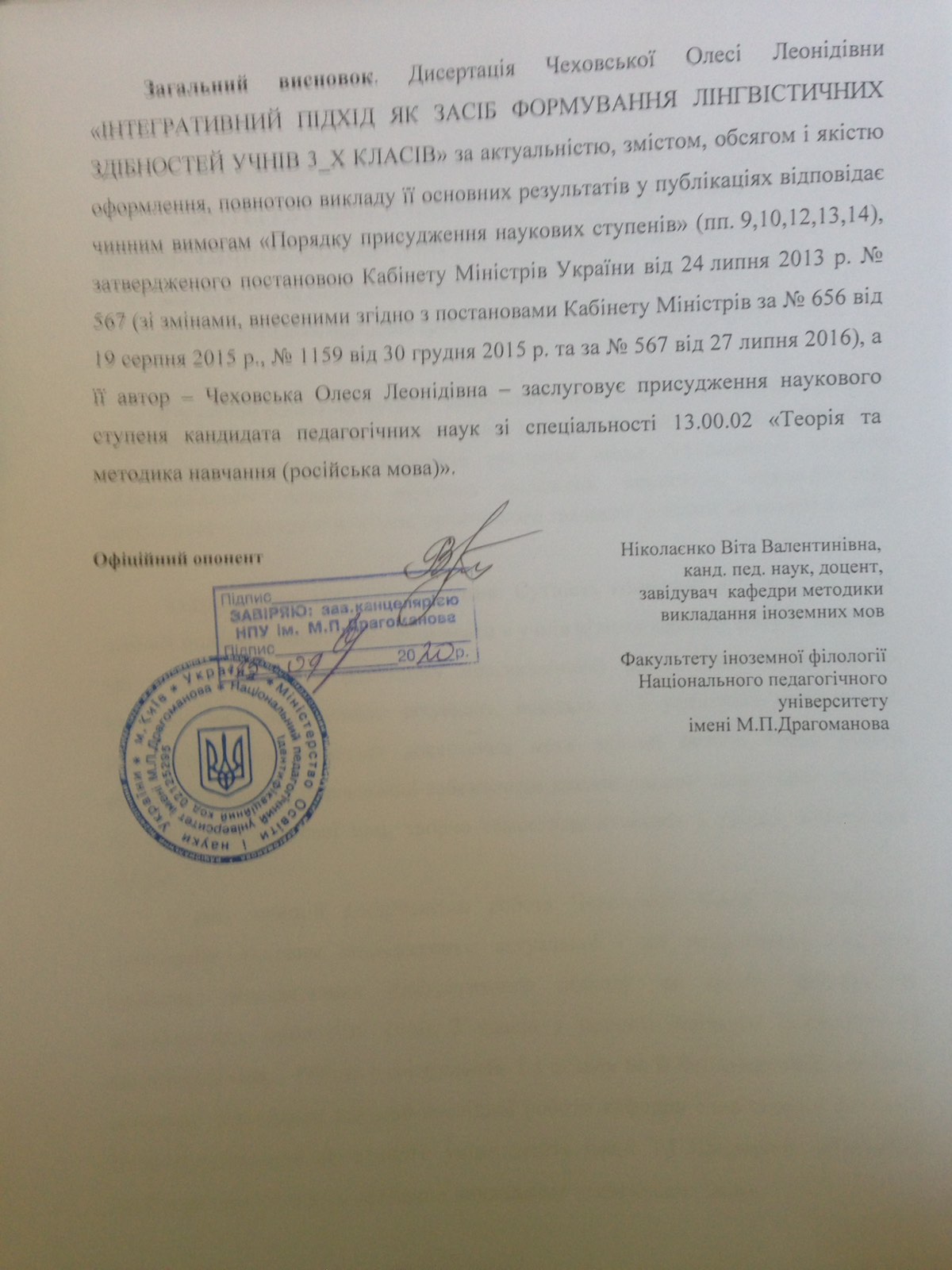 